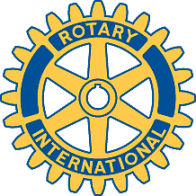 Rotary Club of Carleton Place and Mississippi MillsMeeting of 4 January, 2014There were 15 of our 17 members present for this first meeting of the New Year but after a humorous round of “happy dollars” we heard the sad news that Mary will be leaving the Club to take up residence in the Hamilton area. We will dearly miss her contributions and presence, not just her contributions to our various projects but also her guidance during our singing of the national anthem - we have never sounded better!President Brenda advised that our Area Assistant Governor Cora Beking will join us at our January 11 meeting and explained the sad sequence of events that had delayed Cora’s visit. Secretary Gordon ran through the various requests for funding that had been received and then read a heart-warming letter from 90 year-old participant at our Christmas Seniors’ Dinner expressing her delight at being able to enjoy a Christmas meal with others and telling how the Rotary Club in Sherbrooke PQ had helped her and her siblings in the difficult days of the great depression. (Unfortunately her card was sent around the table and did not get back to me. If it has found its way into any of your papers I would appreciate its return.)A meeting of the Board was scheduled for 4 pm on January 22nd (all members welcomed) at Brenda’s office. Robert then provided a report on the preliminary planning for a Casino Fun Night later this winter and asked for reactions. A gambling licence would not be required as ticket holders ($20) would receive a number of free chips and could use any chips accumulated during the evening to bid on donated items. No money would be paid out. For six gaming tables we would break even at 65 guests and at 80 guests for eight tables.  We might realize a net profit of $1,050 for 100 guests (6 tables) and $2,125 for 150 guests and 8 tables.   Following discussion it was decided to book the arena hall for Friday, April 1 and to do further planning at a meeting at 5 pm before the January 11 meeting of the Club. There was also a consensus that the sale of tickets would be easier if a defined use of the potential profits was announced. The purchase of a Shelter Box(s) was an option.We welcome Rotarian Cora to the distribution list for this weekly Bulletin.